Powiatowy Urząd Pracyw OstrołęceZasady korzystania z bonu na zasiedlenie w Powiatowym Urzędzie Pracy                           w Ostrołęce w 2022 rokuPodstawa prawna:Ustawa z dnia 20 kwietnia 2004 r. o promocji zatrudnienia i instytucjach rynku pracy (Dz. U.  z 2021 r. poz. 1100 ze zm.).Na podstawie art. 66n ustawy Starosta może przyznać osobie bezrobotnej do 30 roku życia bon na zasiedlenie w związku z podjęciem, poza miejscem dotychczasowego zamieszkania, zatrudnienia, innej pracy zarobkowej lub działalności gospodarczej, jeżeli:za ich wykonywanie będzie osiągał wynagrodzenie lub przychód w wysokości co najmniej minimalnego wynagrodzenia za pracę brutto miesięcznie oraz z tego tytułu podlegał ubezpieczeniom społecznym;odległość od miejsca dotychczasowego zamieszkania do miejscowości, w której bezrobotny zamieszka w związku z podjęciem zatrudnienia, innej pracy zarobkowej lub działalności gospodarczej wynosi co najmniej 80 km lub czas dojazdu do tej miejscowości i powrotu do miejsca dotychczasowego zamieszkania przekracza łącznie co najmniej 3 godziny dziennie;będzie pozostawał w zatrudnieniu, wykonywał inną pracę zarobkową lub prowadził działalność przez okres co najmniej 6 miesięcy.Środki Funduszu Pracy przyznane w ramach bonu na zasiedlenie, w wysokości określonej w umowie (nie wyższej jednak niż 200% przeciętnego wynagrodzenia za pracę), przeznacza się na pokrycie kosztów zamieszkania związanych z podjęciem zatrudnienia, innej pracy zarobkowej lub działalności gospodarczej.W 2022 roku bony na zasiedlenie będą przyznawane do wysokości 11 000,- zł.W 2022 r. bony na zasiedlenie będą przyznawane w ramach:projektu pn. „Aktywizacja osób młodych pozostających bez pracy w mieście Ostrołęka i powiecie ostrołęckim (IV)” współfinansowanego ze środków Unii Europejskiej w ramach Europejskiego Funduszu Społecznego  skierowanego do bezrobotnych w wieku 18 – 29 lat, w tym w szczególności:z orzeczonym stopniem niepełnosprawności, długotrwale bezrobotnych,o niskich kwalifikacjach,z kategorii NEET – tj. osoby, które nie uczestniczą w kształceniu lub szkoleniu (finansowanym ze środków publicznych w okresie ostatnich 4 tygodni)programu „MAZOWSZE 2022”  skierowanego do bezrobotnych zamieszkałych na wsi,podstawowej działalności urzędu. Bon na zasiedlenie nie będzie przyznawany osobom bezrobotnym:dla których Powiatowy Urząd Pracy w Ostrołęce dysponuje ofertą pracy na lokalnym rynku,które będą się przesiedlały lub podejmowały pracę, inną pracę zarobkową lub działalność gospodarczą w miejscowości, w której posiadają już zameldowanie stałe lub czasowe,które w okresie 3 m-cy przed dniem złożenia wniosku pracowały w miejscowości, w której zamierzają podjąć pracę w ramach bonu na zasiedlenie,które będą świadczyły pracę, inną pracę zarobkową lub prowadziły działalność gospodarczą, których wykonywanie co do zasady obejmie teren całego kraju,planującym nawiązanie stosunku służbowego w policji, w wojsku, w służbie więziennej lub innej służbie mundurowej,planującym podjęcie zatrudnienia, innej pracy zarobkowej lub działalności gospodarczej poza terytorium Rzeczpospolitej Polskiej,które zawiesiły dotychczasową działalność gospodarczą, nie planują podjęcia zatrudnienia czy innej pracy zarobkowej, a jedynie zamierzają odwiesić prowadzoną już działalność gospodarczą,planują rozpoczęcie prowadzenia własnej działalności gospodarczej i jednocześnie zamierzają skorzystać  ze zwolnienia z ubezpieczeń społecznych, czyli tzw. „ulgi na start”, o której mowa w art. 18 ust. 1 ustawy z dnia 6 marca 2018 r. Prawo przedsiębiorców (Dz. U. z 2021 r. poz. 162 ze zm.).które korzystały z bonu na zasiedlenie (nie dotyczy osób, które po otrzymaniu bonu nie podjęły zatrudnienia w terminie i zwróciły środki przyznane w ramach bonu w całości),które w okresie 12 miesięcy poprzedzających złożenie wniosku odmówiły – bez uzasadnionej przyczyny - przyjęcia propozycji odpowiedniej pracy lub innej formy pomocy określonej w ustawie z dnia 20 kwietnia 2004 r. o promocji zatrudnienia i instytucjach runku pracy.Powyższy katalog wyłączeń jest katalogiem otwartym. Oznacza to, że bon na zasiedlenie nie zostanie przyznany w każdym przypadku, w którym jego przyznanie byłoby niezgodne z  ustawą oraz z zasadą celowego i racjonalnego gospodarowania środkami finansowymi.Bezrobotny, który otrzymał bon na zasiedlenie, zobowiązany jest:do 30 dni od dnia otrzymania bonu dostarczyć do powiatowego urzędu pracy dokument potwierdzający podjęcie zatrudnienia, wykonywania innej pracy zarobkowej lub działalności gospodarczej i oświadczenie o spełnieniu warunku odległości od miejsca dotychczasowego zamieszkania do miejsca wykonywania pracy;do 7 dni, odpowiednio od dnia utraty zatrudnienia, innej pracy zarobkowej lub zaprzestania wykonywania działalności gospodarczej i od dnia podjęcia nowego zatrudnienia, innej pracy zarobkowej lub działalności gospodarczej, przedstawić powiatowemu urzędowi pracy oświadczenie o utracie zatrudnienia, innej pracy zarobkowej lub zaprzestaniu wykonywania działalności gospodarczej i podjęciu nowego zatrudnienia, innej pracy zarobkowej lub działalności gospodarczej oraz oświadczenie o spełnieniu warunku odległości od miejsca dotychczasowego zamieszkania do miejsca wykonywania pracy;do 8 miesięcy od dnia otrzymania bonu na zasiedlenie udokumentować pozostawanie w zatrudnieniu lub prowadzenie działalności gospodarczej przez okres 6 miesięcy.W przypadku niewywiązania się z powyższych obowiązków kwota bonu podlega zwrotowi w terminie 30 dni od dnia doręczenia wezwania starosty.W przypadku beneficjentów bonu na zasiedlenie, którzy podejmą działalność gospodarczą, przyznane środki jak również zaniechanie poboru podatku od ich wartości stanowią pomoc de minimis.Zabezpieczenie zwrotu otrzymanych środków w ramach bonu na zasiedlenie stanowi poręczenie przez osobę fizyczną osiągającą miesięczne dochody w wysokości co najmniej 3 500,-zł brutto. Po pozytywnym rozpatrzeniu wniosku - poręczyciel, współmałżonek wnioskodawcy i  współmałżonek poręczyciela zobowiązani są do stawienia się w siedzibie Powiatowego Urzędu Pracy celem dopełnienia spraw formalnych (podpisanie poręczenia, wyrażenie zgody na poręczenie, wyrażenie zgody na zaciągnięcie zobowiązania).Poręczyciel przedstawia dokument poświadczający osiąganie dochodów,
tj. odpowiednio:zaświadczenie o wynagrodzeniu osoby zatrudnionej na czas nie krótszy niż 12 miesięcy,decyzję o przyznaniu emerytury oraz wyciąg bankowy potwierdzający wpływ uposażenia  lub ostatni odcinek emerytury,w przypadku osób prowadzących działalność gospodarczą - zaświadczenia z ZUS i Urzędu Skarbowego o braku posiadania zaległości, deklarację PIT za ostatni rok potwierdzoną przyjęciem przez Urząd Skarbowy, dokumenty rejestrowe firmy: REGON, NIP, zaświadczenie o wpisie do ewidencji działalności gospodarczej; w przypadku osób prowadzących gospodarstwo rolne - zaświadczenie z Urzędu Gminy o wielkości posiadanego gospodarstwa, zaświadczenia z KRUS o braku posiadania zaległości w opłatach składek, zaświadczenie o aktualnie osiąganym dochodzie, np. z tytułu dostaw mleka (roczny wykaz dostaw mleka ze spółdzielni mleczarskiej).Po dopełnieniu wszystkich czynności związanych z poręczeniem zostanie zawarta umowa przyznająca bon na zasiedlenie. Osoby bezrobotne do 30 roku życia zainteresowane przyznaniem bonu na zasiedlenie mogą zgłaszać się do swoich doradców klienta.Złożenie wniosku nie jest równoznaczne z przyznaniem bonu.Od 1 stycznia  2022 roku minimalne wynagrodzenie za pracę wynosi: 3 010,-zł brutto.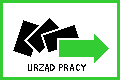 POWIATOWY URZĄD PRACYul. 11 Listopada 68, 07-410 Ostrołęka,   tel/fax. (29) 7604562, 7604383                                                                  e-mail  kancelaria@pup-ostroleka.pl